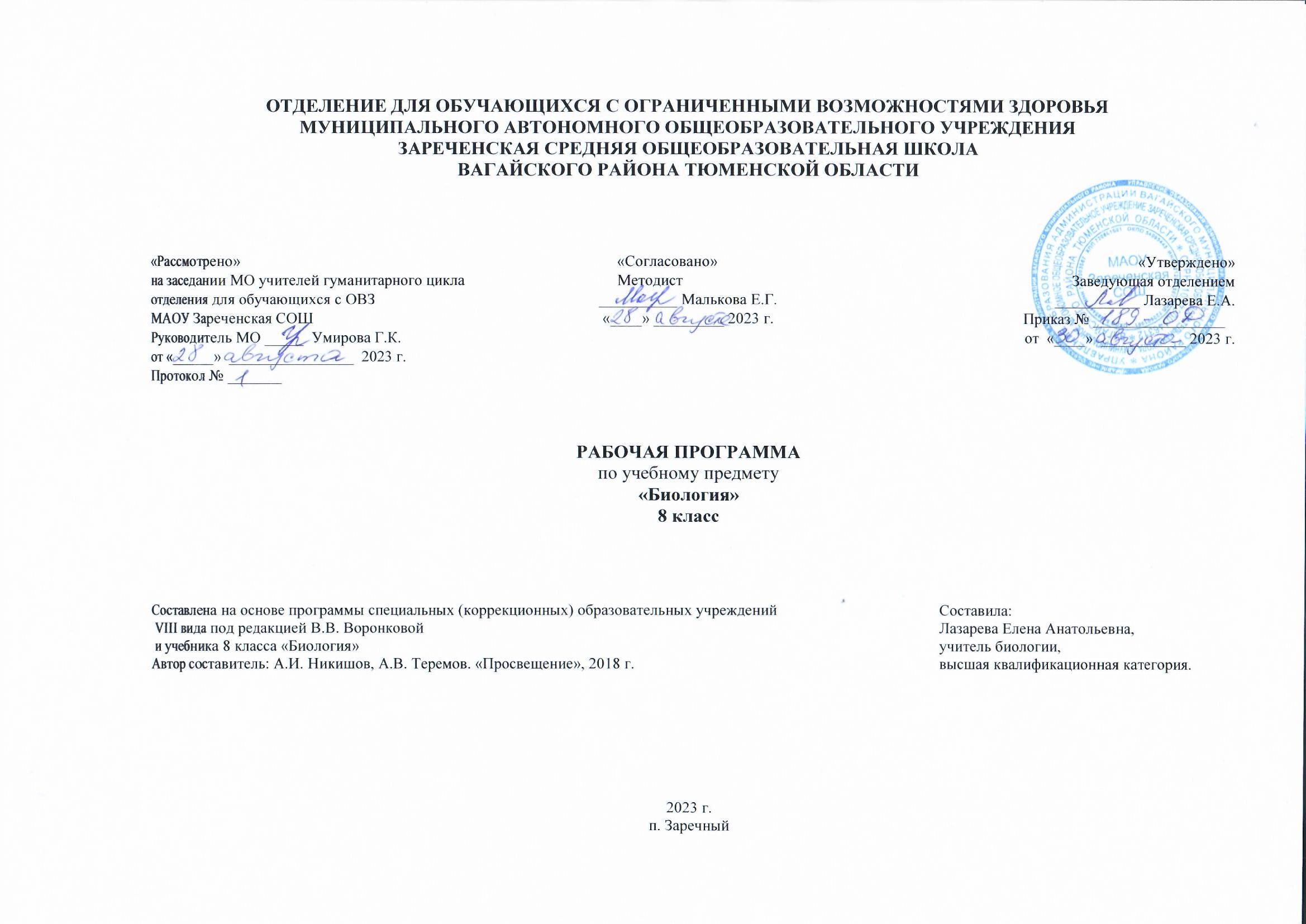 1.Пояснительная запискаАдаптированная рабочая программа по учебному предмету «Биология» 8 класс ФГОС образования обучающихся с интеллектуальными нарушениями разработана на основании следующих нормативно – правовых документов:1.  Федеральный закон "Об образовании в Российской Федерации" от 29.12.2012 N 273-ФЗ.2. Приказ Министерства образования и науки Российской Федерации от 19.12.2014 № 1599 "Об утверждении федерального государственного образовательного стандарта образования обучающихся с умственной отсталостью (интеллектуальными нарушениями)". 3. Учебный план отделения для обучающихся с ОВЗ МАОУ Зареченская СОШ.4. Адаптированная образовательная программа отделения для обучающихся с ОВЗ МАОУ Зареченская СОШ. Преемственные связи между разделами обеспечивают целостность биологического курса, а его содержание способствует правильному поведению в соответствии с законами природы и общечеловеческими ценностями. Уроки биологии вооружают обучающихся знаниями об основных элементах неживой и живой природы, формируют правильное понимание и отношение к природным явлениям, воспитывают бережное отношение к природе.Известно, что ощущения человека, получаемые от внешнего мира, являются первой ступенью в его познании, на следующей ступени приобретаются знания в виде понятий, правил, законов. Чтобы знания обучающихся были осознанными и отражали объективную сущность действительности, процесс обучения должен обеспечить опору на их ощущения.Уроки биологии играют огромную роль в развитии и поддержании интереса обучающихся к учению. Предметная наглядность, связь с жизненным опытом, практическая значимость изучаемого на уроках материала позволяют обогащать впечатления, поддерживать внимание обучающихся в течение всего урока, формировать мотивацию. Изучение предмета дает возможность вовлекать обучающихся в природоохранную работу, что способствует формированию экологической культуры, необходимой в процессе социальной адаптации в общество выпускников школы.Для обучающихся с интеллектуальными нарушениями характерен основной общий признак – нарушение сложных форм познавательной деятельности. Обучение в специальной школе должно носить коррекционно-развивающий характер. Коррекции подлежат не только недостатки психофизического развития, общие для всех учащихся имеющих нарушения интеллекта, но и недостатки, характерные для отдельной личности (индивидуальная коррекция). В классе может быть несколько учеников, требующих разных мер индивидуальной коррекции. Основная задача в процессе коррекционно-развивающего обучения – организация учебной деятельности каждого ученика, направленной на формирование познавательной самостоятельности, развитие и формирование способностей, нравственных убеждений. Биология как предмет имеет ряд преимуществ в выполнении данной важнейшей задачи. Познать природу – значит понять законы, по которым она развивается, осмыслить причинно-следственные связи и отношения между явлениями и предметами окружающей действительности, овладеть методами самостоятельного изучения объекта. Современная организация обучения направлена не столько на увеличение объема знаний, сколько на обучение приемам умственной деятельности, анализу, сравнению, обобщению, классификации. Разделы биологии, изучающие неживую и живую природу, дают богатый материал для развития всех умственных операций школьника.Вследствие нарушений психофизического развития обучающиеся быстрее утомляются, отвлекаются от главной цели урока при его однообразном ведении. Преподавание биологии направлено также на коррекцию недостатков интеллектуального развития обучающихся. В процессе изучения природы происходит развитие у школьников наблюдательности, речи и мышления. Они учатся устанавливать простейшие причинно-следственные отношения и взаимосвязь живых организмов с неживой природой, взаимосвязи человека с неживой природой и влияние на нее.Данная рабочая программа предполагает ведение наблюдений, организацию практических работ, демонстрацию опытов и проведение экскурсий, которые посильны для обучающихся. Особый интерес вызывают просмотр и обсуждение видеосюжетов.На уроках биологии целесообразно использовать дидактические игры, которые позволяют в разнообразной форме не только изучить новый материал, закрепить, но и проверить знания обучающихся, что позволяет выявить степень усвоения изученного материала. Использование дидактических игр Лифановой Т.В. на уроках помогает эффективно решать дидактические, коррекционно-развивающие и воспитательные задачи.Применение разнообразных средств обучения на уроках биологии позволяют повысить качество обучения и способствуют формированию у обучающихся познавательного интереса к изучаемому предмету.Все это дает возможность более целенаправленно способствовать воспитанию мотивации к изучаемому предмету, более эффективно решать коррекционные задачи.2.Общая характеристика предмета «Биология» в 8  классе.Данная рабочая программа по естествознанию разработана с учётом изменений, происходящих в современном обществе, и новых данных естествоведческих наук.Основной целью курса будет являться создание комплекса условий для максимального развития личности каждого ребёнка с нарушением интеллекта при изучении естествознания.Коррекционные задачиСпособствовать запоминанию и воспроизведению изученного материала.Выработка умений устанавливать причинно – следственные связи.Учить связно и развёрнуто излагать учебный материал, опираясь на таблицы, схемы, рисунки.Объяснять сложные понятия на основе текста учебника, таблицы.Выделять несколько отличительных признаков, находить среди них главные, проводить сравнение двух объектов.Способствовать развитию познавательных процессов на основе анализа, сравнения, последовательного выполнения заданий; в процессе работы с планом, схемой, таблицей.Развивать умение самостоятельно делать выводы.Развивать умение поддерживать беседу при обсуждении учебной проблемы.Учить применять ранее полученные знания.Совершенствовать навыки работы с учебником, самостоятельно читать текст, составлять полные развёрнутые ответы, делать выводы.Новое содержание образования предполагает вариативность, определяемую альтернативными учебными программами и учебниками, что позволит учитывать типологические и индивидуальные возможности школьников со сниженным интеллектом и эффективнее решать на практике задачу их адаптации в современном обществе. Эти требования повлекли за собой и перестройку школьного курса биологии.
В данной программе больше внимания уделено правилам отношения к природе, вопросам рационального природопользования, более широко показано практическое применение естествоведческих знаний.
 Программа продолжает вводные курсы «Живой мир» (0—4 классы) и «Природоведение» (5,6 классы), при изучении которых учащиеся получили элементарную естественно-научную подготовку.
Преемственные связи между разделами обеспечивают целостность биологического курса, а его содержание будет способствовать правильному поведению в соответствии с законами природы и общечеловеческими нравственными ценностями.
Изучение природоведческого материала позволяет решать задачи экологического, эстетического, патриотического, физического, трудового и полового воспитания школьников.
Знакомство с разнообразием растительного и животного мира должно вызывать у детей чувство любви к природе и ответственности за ее сохранность. Учащиеся должны понимать, что сохранение красоты природы тесно связано с деятельностью человека. Школьники должны знать, что человек — часть природы, его жизнь зависит от нее, и поэтому все обязаны сохранять природу для себя и последующих поколений.
Рабочая программа «Биология» состоит раздела: «Животные» 
Данная программа предполагает ведение наблюдений, организацию лабораторных и практических работ, демонстрацию опытов и проведение экскурсий. Все это даст возможность более целенаправленно способствовать развитию любознательности и повышению интереса к предмету, а также более эффективно осуществлять коррекцию учащихся: развивать память и наблюдательность, корригировать мышление и речь.      В разделе «Животные» (8 класс) особое внимание уделено изучению животных, играющих значительную роль в жизни человека, его хозяйственной деятельности. Этот раздел дополнен темами, близкими учащимся, живущим в городской местности («Аквариумные рыбки», «Кошки. Собаки. Породы. Уход. Санитарно-гигиенические требования к их содержанию», «Уход за животными дома» и др.).Формы организации учебного процесса, технологии.Программа предусматривает проведение традиционных уроков, обобщающих уроков, урока – экскурсии. Используется фронтальная, групповая, индивидуальная работа, работа в парах, в том числе выполнение практических работ.Технологии обучения:- дифференцированное обучение;- личностно-ориентированное обучение.3.Описание места учебного предмета в учебном плане.Курс «Биология» в 8 классе входит в образовательную область «Естествознание». Обучение естествознанию рассчитано на 2 часа в неделю (68 часов в год).4.Личностные и предметные результатыВ процессе обучения происходит формирование способности и готовности использовать элементарные знания и умения в повседневной жизни. Изучение учебного материала по годам обучения опирается на принцип от простого к сложному, от известного к неизвестному.Личностные:1) осознание себя как гражданина России; формирование чувства гордости за свою Родину;2) воспитание уважительного отношения к иному мнению, истории и культуре других народов;3) сформированность адекватных представлений о собственных возможностях, о насущно необходимом жизнеобеспечении;4) овладение начальными навыками адаптации в динамично изменяющемся и развивающемся мире;5) овладение социально-бытовыми навыками, используемыми в повседневной жизни;6) владение навыками коммуникации и принятыми нормами социального взаимодействия, в том числе владение вербальными и невербальными коммуникативными компетенциями, использование доступных информационных технологий для коммуникации;7) способность к осмыслению социального окружения, своего места в нем, принятие соответствующих возрасту ценностей и социальных ролей;8) принятие и освоение социальной роли обучающегося, проявление социально значимых мотивов учебной деятельности;9) сформированность навыков сотрудничества с взрослыми и сверстниками в разных социальных ситуациях;10) способность к осмыслению картины мира, ее временно-пространственной организации; формирование целостного, социально ориентированного взгляда на мир в его органичном единстве природной и социальной частей;11) воспитание эстетических потребностей, ценностей и чувств;12) развитие этических чувств, проявление доброжелательности, эмоционально-нравственной отзывчивости и взаимопомощи, проявление сопереживания к чувствам других людей;13) сформированность установки на безопасный, здоровый образ жизни, наличие мотивации к творческому труду, работе на результат, бережному отношению к материальным и духовным ценностям;14) проявление готовности к самостоятельной жизни.Минимальный уровень:представление об объектах и явлениях неживой и живой природы;знание общих признаков изученных групп растений и животных;выполнение совместно с учителем практических работ, предусмотренных программой;Достаточный уровень:представление об объектах неживой и живой природы;установление взаимосвязи между средой обитания и внешним видом объекта (единство формы и функции);знание признаков сходства и различия между группами животных; выполнение классификаций на основе выделения общих признаков;узнавание изученных природных объектов по внешнему виду (натуральные объекты, муляжи, слайды, рисунки, схемы);владение сформированными знаниями и умениями в учебных, учебнобытовых и учебно-трудовых ситуациях.5.Содержание предмета «Биология» 8 класс БиологияВ 8 классе в курсе предмета «Биология» изучается раздел «Животные». При изучении этого раздела обучающиеся знакомятся с многообразием животного мира и образом жизни некоторых животных; получают сведения о внешнем и внутреннем строении их организма и приспособленности животных к условиям их жизни.В процессе изучения предмета «Биология» в 8 классе у обучающихся формируются и систематизируются представления:- об основных представителях животного мира;- о группах животных, о взаимосвязях существующих в животном мире;- о правилах поведения в природе;- о бережном использовании растительного мира;- об охране растительного мира.Содержание курса «Биология. Животные.» соответствует следующим принципам:1. Краеведения. В изучении животного мира опора осуществляется на ближайшее природное окружение.2. Динамичности. Все элементы животного мира рассматриваются не статично, а в динамике своего развития. При этом рассматриваются взаимосвязи и взаимозависимости животных и деятельности человека.Основная цель предмета «Биология»:Формирование представлений учащихся о животном мире, правилах поведения в природе, о существующих в ней взаимосвязях.Из поставленной цели вытекают следующие задачи:- Сообщение учащимся знаний об основных элементах живой природы (о строении и жизни животных);- Формирование правильного понимания таких природных явлений, как дождь, снег, ветер, туман, осень, зима, весна, лето в жизни животных;- Развитие памяти, внимания, речи, зрительного восприятия, мышления средствами предмета «Биология»;- Нравственно - экологическое воспитание обучающихся;- Первоначальное ознакомление с некоторыми животными;- Привитие навыков, способствующих сохранению и укреплению здоровья.Коррекционно-образовательные задачи:1. Формирование у обучающихся новых знаний о животном мире и природных явлениях с ним связанных, их взаимосвязях и взаимозависимостях.2. Систематизация, обобщение и уточнение знаний обучающихся о природе, полученных в 5-7 классах.3. Формирование основ для изучения «Биологии» в 8 классе.4. Формирование умений наблюдать природные явления, связанные с животным миром, сравнивать их, составлять описания (устные), используя в речи итоги наблюдений, отмечать простые фенологические данные.5. Формирование бережного отношения к животному миру.Коррекционно-развивающие задачи:1. Развитие динамичности восприятия.2. Формирование умений и навыков продуктивной обработки информации.3. Коррекция и развитие высших психических функций (памяти, внимания, мышления, речи).4. Формирование положительной мотивации к изучению предметов естествоведческого цикла.Коррекционно-воспитательные задачи:1. Формирование основ научного мировоззрения.2. Формирование экологических взглядов на природу и деятельность человека в ней.3. Формирование эстетического и этического отношения к окружающему миру.4. Воспитание любви к родному краю, к его природе.5. Формирование волевых качеств личности6. Формирование умения взаимодействовать в коллективе.Профориентационные задачи:- реализуются на уроках «Биология» в 8 классе через изучение следующих тем:• Мир, который нас окружает. Животный мир моего региона, домашние и дикие животные.• Животный мир моей страны. Профессии нашего региона, связанные с животными и сельским хозяйством. Чем я могу быть полезен своему региону.• Экология. Охрана животного мира нашего региона. Я для природы, природа для меня.Введение       Разнообразие животного мира. Позвоночные и беспозвоночные животные. Дикие и домашние животные.
      Места обитания животных и приспособленность их к условиям жизни (форма тела, покров, способ передвижения, дыхание, окраска: защитная, предостерегающая).
      Значение животных и их охрана. Животные, занесенные в Красную книгу.Беспозвоночные животные Общее знакомство      Общие признаки беспозвоночных (отсутствие позвоночника и внутреннего скелета).
      Многообразие беспозвоночных: черви, медузы, раки, пауки, насекомые.Дождевой червь       Внешний вид дождевого червя, образ жизни, питание, особенности дыхания, способ передвижения.
      Роль дождевого червя в почвообразовании.
Насекомые       Многообразие насекомых (стрекозы, тараканы и др.). Различие по внешнему виду, местам обитания, питанию.
      Бабочки. Отличительные признаки. Размножение и развитие (яйца, гусеница, куколка). Характеристика на примере одной из бабочек.
      Павлиний глаз, траурница, адмирал и др. Их значение.
      Яблонная плодожорка, бабочка-капустница. Наносимый вред. Меры борьбы.
      Тутовый шелкопряд. Внешний вид, образ жизни, питание, способ передвижения, польза, разведение.
      Жуки. Отличительные признаки. Значение в природе. Размножение и развитие. Сравнительная характеристика (майский жук, колорадский жук, божья коровка или другие — по выбору учителя).
      Комнатная муха. Характерные особенности. Вред. Меры борьбы. Правила гигиены.
      Медоносная пчела. Внешнее строение. Жизнь пчелиной семьи (состав семьи). Разведение пчел (пчеловодство). Использование продуктов пчеловодства (целебные свойства меда, пыльцы, прополиса).
      Муравьи — санитары леса. Внешний вид. Состав семьи. Особенности жизни. Польза. Правила поведения в лесу. Охрана муравейников.
      Практическая работа      Зарисовка насекомых в тетрадях.
      Экскурсия в природу для наблюдения за насекомыми.Позвоночные животные Общие признаки позвоночных животных       Наличие позвоночника и внутреннего скелета. Классификация животных: рыбы, земноводные, пресмыкающиеся, птицы, млекопитающие.Рыбы       Общие признаки рыб. Среда обитания.
      Речные рыбы (пресноводные): окунь, щука, карп.
      Морские рыбы: треска, сельдь или другие, обитающие в данной местности.
      Внешнее строение, образ жизни, питание (особенности питания хищных рыб), дыхание, способ передвижения. Размножение рыб. Рыбоводство (разведение рыбы, ее охрана и рациональное использование). Рыболовство. Рациональное использование.
      Домашний аквариум. Виды аквариумных рыб. Среда обитания (освещение, температура воды). Особенности размножения (живородящие). Питание. Кормление (виды корма), уход.
      Земноводные       Общие признаки земноводных.
      Лягушка. Место обитания, образ жизни. Внешнее строение, способ передвижения. Питание, дыхание, размножение (цикл развития).
      Знакомство с многообразием земноводных (жаба, тритон, саламандра). Особенности внешнего вида и образа жизни. Значение в природе.
      Черты сходства и различия земноводных и рыб.
      Польза земноводных и их охрана.
Практические работы      Зарисовка в тетрадях.
      Черчение таблицы (сходство и различие).Пресмыкающиеся       Общие признаки пресмыкающихся. Внешнее строение, питание, дыхание. Размножение пресмыкающихся (цикл развития).
      Ящерица прыткая. Места обитания, образ жизни, особенности питания.
      Змеи. Отличительные особенности животных. Сравнительная характеристика: гадюка, уж (места обитания, питание, размножение и развитие, отличительные признаки). Использование змеиного яда в медицине. Скорая помощь при укусах змей.
      Черепахи, крокодилы. Отличительные признаки, среда обитания, питание, размножение и развитие.
      Сравнительная характеристика пресмыкающихся и земноводных (по внешнему виду, образу жизни, циклу развития).
      Практические работы      Зарисовки в тетрадях. Черчение таблицы.Птицы       Дикие птицы. Общая характеристика птиц: наличие крыльев, пуха и перьев на теле. Особенности размножения: кладка яиц и выведение птенцов.
      Многообразие птиц, среда обитания, образ жизни, питание, приспособление к среде обитания. Птицы перелетные и неперелетные (зимующие, оседлые).
      Птицы леса: большой пестрый дятел, синица.
      Хищные птицы: сова, орел.
      Птицы, кормящиеся в воздухе: ласточка, стриж.
      Водоплавающие птицы: утка-кряква, лебедь, пеликан.
      Птицы, обитающие близ жилища человека: голубь, ворона, воробей, трясогузка или другие местные представители пернатых.
      Особенности образа жизни каждой группы птиц. Гнездование и забота о потомстве. Охрана птиц.
      Птицы в живом уголке. Попугаи, канарейки, щеглы. Уход за ними.
      Домашние птицы. Курица, гусь, утка, индюшка. Особенности внешнего строения, питания, размножения и развития. Строение яйца (на примере куриного). Уход за домашними птицами.
      Содержание, кормление, разведение. Значение птицеводства.
      Демонстрация
      Прослушивание голосов птиц.
      Показ видеофильмов.Млекопитающие животные       Общие сведения. Разнообразие млекопитающих животных. Общие признаки млекопитающих (рождение живых детенышей и вскармливание их молоком).
      Классификация млекопитающих животных: дикие (грызуны, зайцеобразные, хищные, пушные звери, морские, приматы) и сельскохозяйственные.Дикие млекопитающие животные       Грызуны. Общие признаки грызунов: внешний вид, среда обитания, образ жизни, питание, размножение.
      Мышь (полевая и серая полевка), белка, суслик, бобр. Отличительные особенности каждого животного. Значение грызунов в природе и хозяйственной деятельности человека. Польза и вред, приносимые грызунами. Охрана белок и бобров.
      Зайцеобразные. Общие признаки: внешний вид, среда обитания, образ жизни, питание, значение в природе (заяц-русак, заяц-беляк).
      Хищные звери. Общие признаки хищных зверей. Внешний вид, отличительные особенности. Особенности некоторых из них. Образ жизни. Добыча пищи. Черты сходства и различия.
      Псовые (собачьи): волк, лисица.
      Медвежьи: медведи (бурый, белый).
      Кошачьи: снежный барс, рысь, лев, тигр. Сравнительные характеристики.
      Пушные звери: соболь, куница, норка, песец. Пушные звери в природе. Разведение на зверофермах.
      Копытные (парнокопытные, непарнокопытные) дикие животные: кабан, лось. Общие признаки, внешний вид и отличительные особенности. Образ жизни, питание, места обитания. Охрана животных.
      Морские животные. Ластоногие: тюлень, морж. Общие признаки, внешний вид, среда обитания, питание, размножение и развитие. Отличительные особенности, распространение и значение.
      Китообразные: кит, дельфин. Внешний вид, места обитания, питание. Способ передвижения. Особенности вскармливания детенышей. Значение китообразных.
      Охрана морских млекопитающих. Морские животные, занесенные в Красную книгу (нерпа, пятнистый тюлень и др.).
      Приматы. Общая характеристика. Знакомство с отличительными особенностями различных групп. Питание. Уход за потомством. Места обитания.
      Демонстрация видеофильмов о жизни млекопитающих животных.
      Практические работы      Зарисовки в тетрадях.Сельскохозяйственные животные       Кролик. Внешний вид и характерные особенности кроликов. Питание. Содержание кроликов. Разведение.
      Корова. Отличительные особенности внешнего строения. Особенности питания. Корма для коров. Молочная продуктивность коров. Вскармливание телят. Некоторые местные породы. Современные фермы: содержание коров, телят.
      Овца. Характерные особенности внешнего вида. Распространение овец. Питание. Способность к поеданию низкорослых растений, а также растений, имеющих горький и соленый вкус. Значение овец в экономике страны. Некоторые породы овец. Содержание овец в зимний и летний периоды.
      Свинья. Внешнее строение. Особенности внешнего вида, кожного покрова (жировая прослойка). Уход и кормление (откорм). Свиноводческие фермы.
      Лошадь. Внешний вид, особенности. Уход и кормление. Значение в народном хозяйстве. Верховые лошади, тяжеловозы, рысаки.
      Северный олень. Внешний вид. Особенности питания. Приспособленность к условиям жизни. Значение. Оленеводство.
      Верблюд. Внешний вид. Особенности питания. Приспособленность к условиям жизни. Значение для человека.
      Демонстрация видеофильмовДомашние питомцы       Собаки. Особенности внешнего вида. Породы. Содержание и уход. Санитарно-гигиенические требования к их содержанию. Заболевания и оказание первой помощи животным.
      Кошки. Особенности внешнего вида. Породы. Содержание и уход. Санитарно-гигиенические требования. Заболевания и оказание им первой помощи.6. Календарно-тематическое планирование8 класс7. Учебно-методическое и материально-техническое обеспечение образовательного процесса:Учебник: Никишов А.И, Теремов А.В. « Биология. Животные», 8 класс.  Интернет-ресурсы:http://tana.ucoz.ru- современные уроки.http://pedsovet.su- методические материалы для уроков биологииhttp://fcior.edu.ru. – коллекция электронных образовательных ресурсов нового поколения.http://school-collection.edu.ru.- документы, презентации, электронные таблицы, видеоролики.http://obi.img.ras.ru.- база знаний по биологии человекаНаглядные пособия:Таблицы. Животный мир, человек.Плакаты живой и неживой природы.Иллюстрационный материал.Технические средства обучения.Компьютер. Проектор.№Тема урока.ЧасыДата проведенияДата проведения№Тема урока.Часыпланфакт1Многообразие животного мира.12Общие признаки беспозвоночных животных.13Внешний вид дождевого червя.14Круглые черви-паразиты человека.15Общие признаки насекомых.16Бабочка-капустница.17Яблонная плодожорка.18Майский жук.19Комнатная муха.110Медоносная пчела.111Разведение тутового шелкопряда.112Общие признаки позвоночных животных.113Внешнее строение и скелет рыб.114Внутреннее строение рыб.115Размножение рыб.116Речные, морские рыбы.117Жизнедеятельность аквариумных рыб, забота ,уход за ними.118Рыболовство и рыбоводство.119Общие признаки земноводных.120Внутреннее строение земноводных.121Размножение и развитие лягушки.122Общие признаки пресмыкающихся.123Внутреннее строение пресмыкающихся.124Размножение и развитие пресмыкающихся.125Общие признаки птиц.126Наблюдение за птицами.127Особенности скелета птиц.128Особенности внутреннего строения птиц.129Размножение и развитие птиц.130Птицы, кормящиеся в воздухе.131Птицы леса и их особенности.132Хищные птицы и их особенности.133Птицы пресных водоёмов и болот.134Птицы, обитающие вблизи жилья человека.135Нелетающие птицы.136Птицы зимой. Значение птиц в жизни человека.137Потомство птиц, Строение яйца курицы.138Домашние куры. Содержание.139Домашние утки и гуси.140Птицеводство. Выращивание цыплят.141Птицы нашего края. Охрана птиц.142Общие признаки млекопитающих.143Особенности скелета и нервной системы млекопитающих.144Внутренние органы млекопитающих.145Общие признаки грызунов.146Значение грызунов в природе и жизни человека.147Общие признаки зайцеобразных.148Разведение домашних кроликов.149Общие признаки хищных зверей.150Дикие пушные хищные звери.151Разведение норки на зверофермах.152Домашние хищные звери.153Ластоногие.154Китообразные.155Парнокопытные животные.156Непарнокопытные животные.157Приматы.158Сельскохозяйственные млекопитающие.159Сельскохозяйственные травоядные животные. Корова.160Содержание коров на фермах и выращивание телят.161Сельскохозяйственные травоядные животные: овцы и их содержание.162Сельскохозяйственные травоядные животные: верблюды и их содержание.163Северные олени.164Домашние свиньи и уход за ними. Выращивание поросят.165Домашние лошади и уход за ними. Выращивание жеребят.166Что вы узнали о животных.167Контрольная работа "Сельскохозяйственные животные"168В мире животных. Просмотр видеофильмов.1